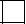 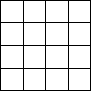 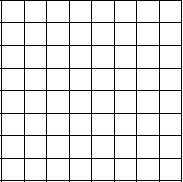    1                                  4				8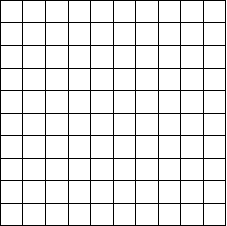 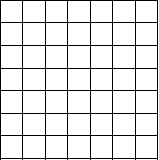    			10                          				     7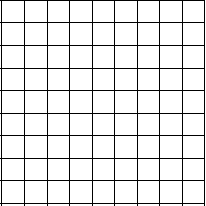 				9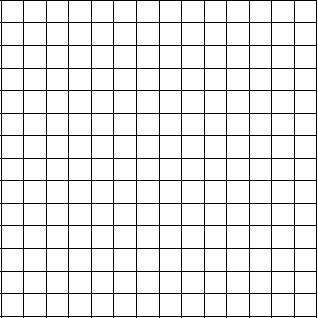 14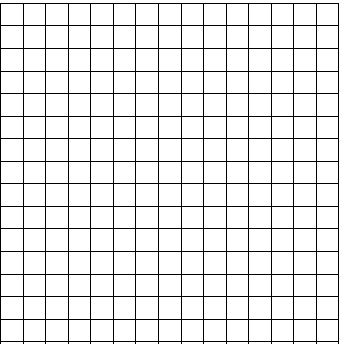 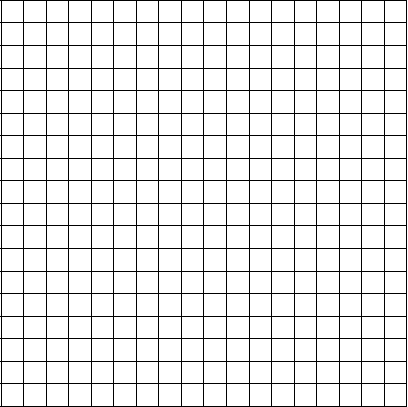 